Как у нас чуть не появился новый житель

Еще бы немного - и население нашей квартиры увеличилось Симпатичный и чрезвычайно шустрый ящер был отловлен на работе моим, еще более шустрым, мужем.

Зверя, питающегося насекомыми, мы пытались накормить яблоком и сосиской - не вышло. В итоге ящер самовольно покинул ведерко, в которое мы его посадили, и отправился - в поисках пропитания - гулять по квартире. Мне же было сказано, что животное отпущено на свободу. Благо, я с ним не столкнулась один на один в квартире

На утро свободолюбивый зверь снова был отловлен и возвращен в ведерко, а к вечеру - отпущен к жучкам-паучкам в дикую природу

Надеюсь, еще увидимся, ящер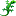 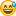 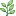 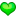 